Друдлы: что это такое?Droodle — это загадка-головоломка, рисунок, на основании которого невозможно точно сказать, что это такое. Каждая картинка является маленькой игрой, в которой вам надо придумать, что на ней изображено. Вроде бы нарисовано совершенно что-то непонятное — какие- то линии, треугольники. Однако, стоит лишь узнать ответ, и сразу угадываются в непонятных закорючках очертания реального предмета.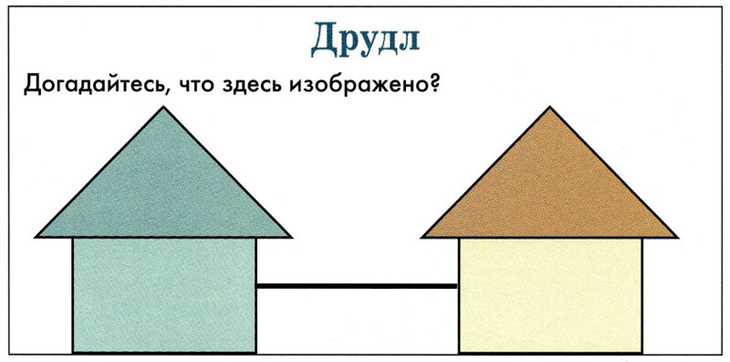                                                                        Малыш ведет козу на рынок.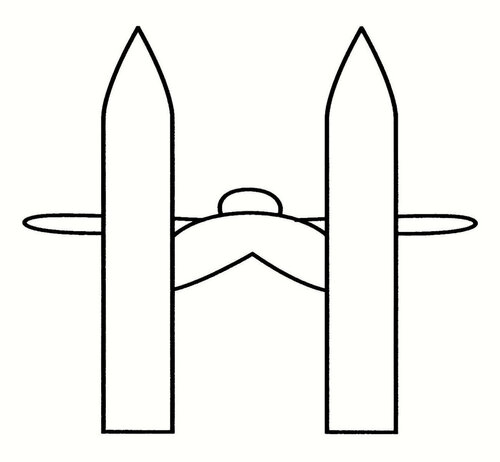 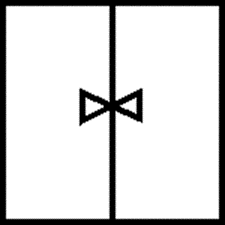 Прыгун с трамплина (вид снизу)         	                                        Шкаф с ручками.Зачем нужно отгадывать друдлы?великолепно развивают наглядно-образное мышление;учат мыслить нестандартно;развивают ассоциативное мышление;развивают воображение и детей, и взрослых;тренируют логическое мышление;развивают пространственное воображение;развивают чувство юмора.Как можно заниматься?•	Распечатать и разрезать на карточки;•	Самим перерисовать картинку;•	Пользоваться, глядя на экран монитора.Когда начнёт хорошо получаться расшифровывать эти головоломки, то можно начать придумывать свои: вы придумываете для ребёнка, а он для вас. Получается очень интересная и развивающая игра.Если отгадывание друдлов даётся с трудом, то можно начать с самых простых детских вариантов. Это придумывание и превращения во что-либо геометрических фигур. И, опять же, нужно придумать как можно больше вариантов.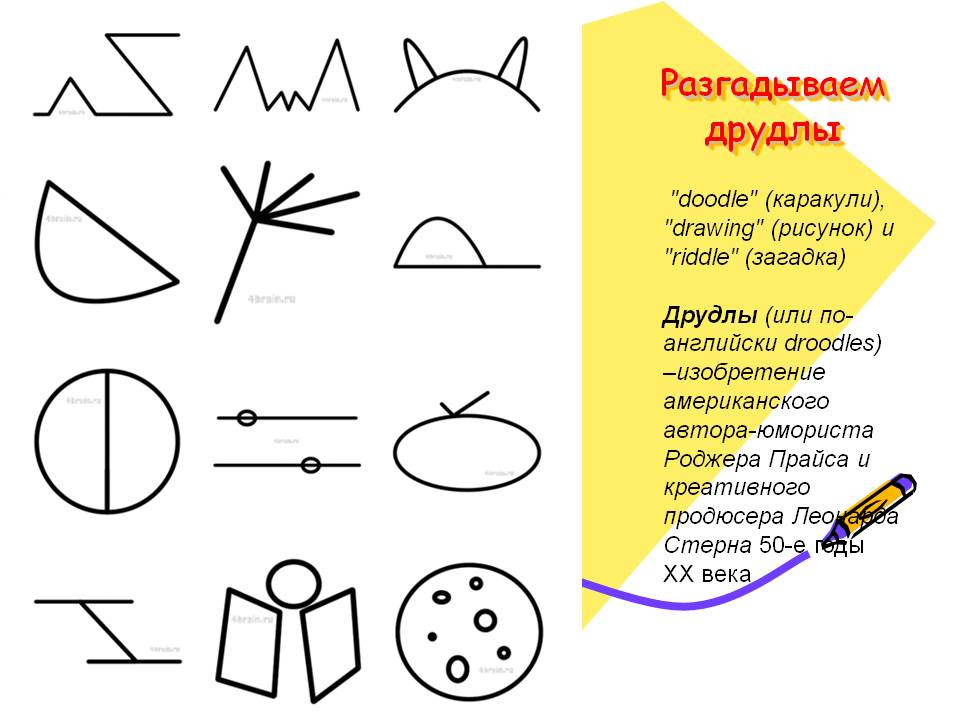 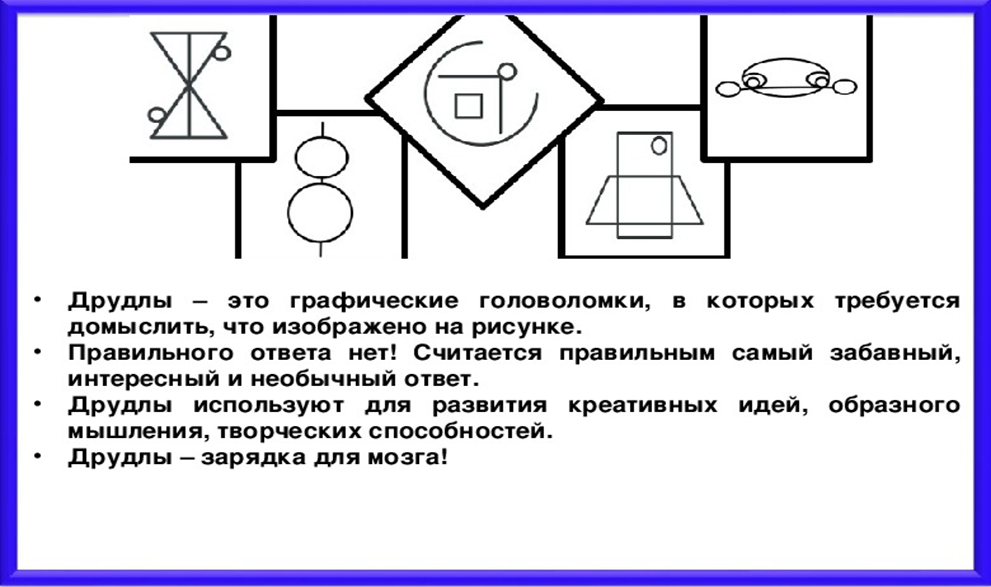 Возможны три направления использования друдлов:Для приятного времяпрепровождения, как при разгадывании кроссворда или других головоломок.В тестировании и исследовании способностей человека.Для осознанного развития вышеперечисленных способностей.